Ley de Transparencia de Datos Financieros aprobada por el Senado de EE. UU.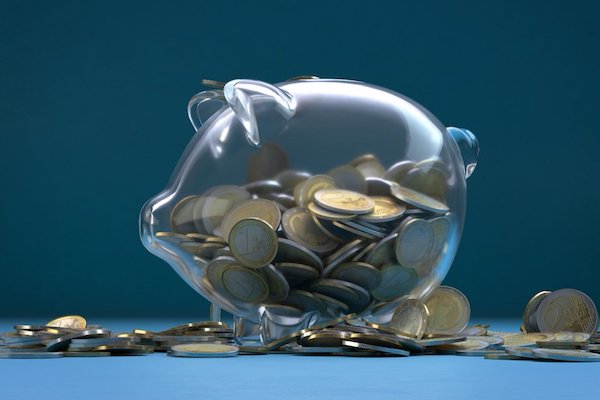 Publicado el 18 de diciembre de 2022 por EditorNos complace informar que esta semana el Senado de los EE. UU. aprobó las disposiciones de la Ley de Transparencia de Datos Financieros (FDTA), como parte de la Ley de Autorización de la Defensa Nacional (NDAA) para el año fiscal 2023, lo que marca un hito significativo en la transparencia y la utilidad de los datos para el NOSOTROS.Presentada al Senado en mayo de este año, luego de ser aprobada por la Cámara de Representantes en noviembre de 2021, la FDTA exige que las ocho principales agencias reguladoras financieras de los EE. confianza, para adoptar XBRL. Esta ley dará como resultado una capacidad de búsqueda, comparabilidad y usabilidad considerablemente mejorada de los datos recopilados por estas agencias reguladoras.Además de la Comisión de Bolsa y Valores (SEC) y la Corporación Federal de Seguros de Depósitos (FDIC), la Oficina del Contralor de la Moneda, la Oficina de Protección Financiera del Consumidor, la Reserva Federal, la Agencia Federal de Financiamiento de la Vivienda, la Administración Nacional de Cooperativas de Crédito, y la Comisión de Comercio de Futuros de Productos Básicos se verá afectada por la Ley.La Junta de Reglamentación de Valores Municipales también deberá adoptar estándares de datos para la información enviada al Acceso Electrónico al Mercado Municipal (EMMA), un cambio que tiene el potencial de crear un cambio dramático en el mercado de bonos municipales. Informar datos municipales con XBRL haría que el análisis del flujo de caja y las deudas a nivel de ciudad y pueblo estuviera ampliamente disponible y fuera simple, cambiando el panorama de inversión en esta área.En XBRL International aplaudimos los esfuerzos de todos los que han trabajado para lograr que la FDTA pase por el proceso legislativo, especialmente el arduo trabajo de XBRL US, el Grupo de Trabajo de Informes Gubernamentales Estándar de XBRL US y la Coalición de Datos. Apoyamos totalmente a la FDTA y esperamos un año emocionante a medida que la Ley avanza hacia la implementación, facilitando la transparencia, la comparabilidad y los datos de alta calidad.Lea más aquí y acceda a la Ley aquí .FDTA MUNICIPAL EE.UU.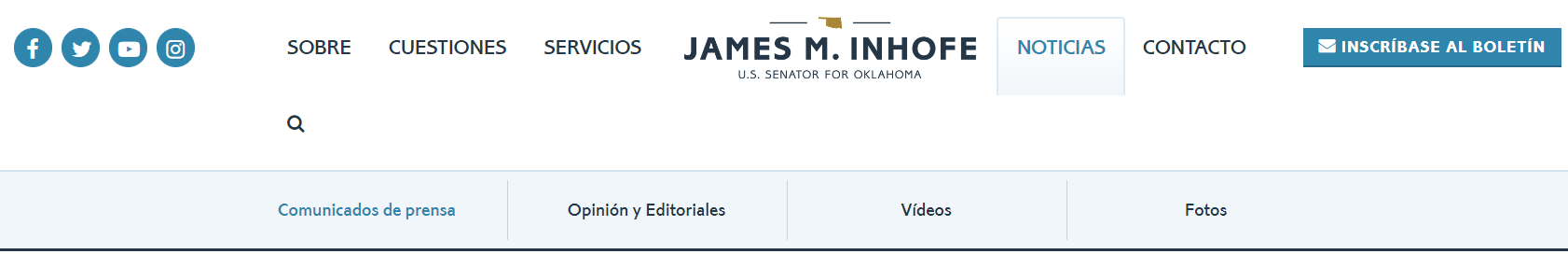 15 de diciembre de 2022Inhofe y Reed elogian la aprobación por el Senado de la Ley de autorización de defensa nacional para el año fiscal 2023El Senado de los Estados Unidos aprobó hoy la Ley de Autorización de Defensa Nacional James M. Inhofe para el año fiscal 2023 con una votación de 83-11.El miembro de rango del Comité de Servicios Armados del Senado, Jim Inhofe (R-Okla.), emitió la siguiente declaración elogiando la aprobación de la legislación en el Senado:“A lo largo de mi carrera en el Congreso, he estado agradecido de ver al Congreso dejar de lado la política y votar para aprobar la Ley de Autorización de Defensa Nacional cada año. Siempre he dicho que hay dos cosas que deberíamos estar haciendo en el Congreso: infraestructura y defensa. Este es el proyecto de ley más importante que hacemos todos los años y la gran mayoría de mis colegas está de acuerdo; es por eso que se ha convertido en ley durante 61 años seguidos, y este año estamos un paso más cerca del año 62. Estoy especialmente agradecido por el trabajo del presidente Reed para que esto se aprobara; ha trabajado incansablemente para lograrlo.“La NDAA de este año hará que nuestro país sea más seguro, brindará a nuestro ejército los recursos que necesita para enfrentarse a China, Rusia y otras amenazas inminentes y cuidará de nuestras tropas y sus familias. Ahora, mientras el proyecto de ley pasa al escritorio del presidente, espero ver cómo la NDAA de este año se convierte en ley”.El presidente Jack Reed (DR.I.) también comentó sobre el proyecto de ley:“Me complace que el Senado haya votado de manera abrumadora y bipartidista para aprobar el proyecto de ley de defensa de este año. Nuestra nación enfrenta una enorme variedad de desafíos de seguridad, y es más importante que nunca que brindemos a nuestros hombres y mujeres militares el apoyo que necesitan para mantener seguros a los estadounidenses. “Con ese fin, este proyecto de ley hace un gran progreso. Aborda una amplia gama de temas apremiantes, desde la competencia estratégica con China y Rusia hasta tecnologías disruptivas como la hipersónica, la IA y la computación cuántica, hasta la modernización de nuestros barcos, aeronaves y vehículos. Brinda a nuestras fuerzas los recursos y el apoyo que necesitan para defender a nuestra nación y toma medidas importantes para cuidar de sus familias.“Estoy agradecido con el miembro de rango Inhofe por su liderazgo, consideración y asociación en el Comité de Servicios Armados durante las últimas décadas. En honor a su merecida jubilación, me complace que el proyecto de ley de este año se llame Ley de autorización de defensa nacional James M. Inhofe. Estoy orgulloso de enviar ahora la NDAA al presidente Biden para su firma”.La 62.ª edición anual de la NDAA respalda un total de $857,900 millones en financiamiento para la defensa nacional en el año fiscal 2023. Dentro de esta línea superior, la legislación autoriza $816,700 millones para el Departamento de Defensa (DOD) y $30,300 millones para programas de seguridad nacional dentro del Departamento de Energía (DOE). Este aumento de $ 45 mil millones por encima de la solicitud de presupuesto del presidente abordará los efectos de la inflación global, brindará asistencia de seguridad adicional a Ucrania y acelerará la implementación de la Estrategia de Defensa Nacional. Los puntos destacados incluyen:Proporcionar fondos para respaldar un aumento salarial del 4,6 por ciento tanto para los miembros del servicio militar como para la fuerza laboral civil del DOD;Autorizar fondos para aliviar los impactos de la inflación en la fuerza y ​​aumentar los recursos disponibles para apoyar a las familias militares;Garantizar que los miembros del servicio tengan acceso a viviendas de calidad, lo que incluye extender la autoridad para ajustar la asignación básica para viviendas en áreas de alto costo;Autorizar inversiones críticas en barcos, submarinos, aeronaves, vehículos de combate, artillería de largo alcance y otros equipos de las fuerzas de combate para mantener nuestra ventaja en combate;Disuadir a China aumentando nuestras inversiones en la Iniciativa de disuasión del Pacífico y autorizando la Ley de resiliencia mejorada de Taiwán de 2022, que está diseñada para aumentar nuestra cooperación de seguridad con Taiwán;Enfrentar a Rusia y apoyar a Ucrania mediante la autorización de una mayor financiación para la Iniciativa Europea de Disuasión y la Iniciativa de Asistencia de Seguridad de Ucrania;Fortalecer y asegurar la cadena de suministro nacional y apoyar la base industrial de defensa, incluidas las autorizaciones temporales para renunciar a ciertas restricciones relacionadas con los contratos de municiones para apoyar a Ucrania o para aumentar las existencias de municiones críticas del Departamento de Defensa;Modernizar nuestra tecnología y capacidades militares, incluidas las armas hipersónicas, la inteligencia artificial, las tecnologías cuánticas y las biotecnologías;Autorizar mil millones de dólares para la Reserva de Defensa Nacional para adquirir tierras raras y materiales críticos necesarios para satisfacer las necesidades civiles, industriales y de defensa de los Estados Unidos;Proporcionar mayor financiación para la construcción militar;Mantener y modernizar nuestra disuasión nuclear segura y creíble;Avanzar en el desarrollo de varios programas y sistemas de defensa antimisiles;Fortalecimiento de la estrategia y capacidades de ciberseguridad del Departamento de Defensa.La NDAA también sirve como vehículo legislativo para una serie de autorizaciones no relacionadas con la defensa, incluidos varios proyectos de ley de autorización importantes de otros comités.El texto completo de la NDAA FY23 se puede encontrar aquí .Puede encontrar un resumen de la NDAA del año fiscal 23 aquí .   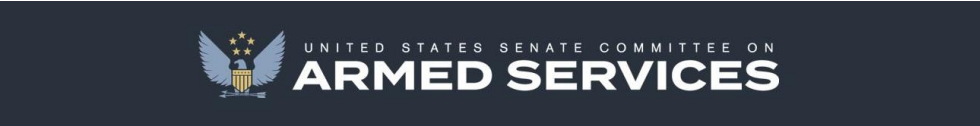 Resumen de la Ley de Autorización de Defensa Nacional del Año Fiscal 2023 Por 62º año consecutivo, el Congreso ha llegado a un acuerdo bipartidista y bicameral para aprobar la Ley de Autorización de Defensa Nacional (NDAA). Cada año, la NDAA autoriza los niveles de financiamiento y proporciona autoridades para el ejército de los Estados Unidos y otras prioridades críticas de defensa, asegurando que nuestras tropas tengan el entrenamiento, el equipo y los recursos que necesitan para llevar a cabo sus misiones. El acuerdo de este año, la Ley de Autorización de Defensa Nacional James M. Inhofe para el año fiscal 2023, se centra en las prioridades de seguridad nacional más vitales para los Estados Unidos, incluida la competencia estratégica con China y Rusia; tecnologías disruptivas como armas hipersónicas, inteligencia artificial, 5G y computación cuántica; modernizar nuestros barcos, aeronaves y vehículos; y mejorar las vidas de nuestros miembros del servicio y sus familias.NIVELES DE FINANCIACIÓN DE DEFENSA PARA EL AÑO FISCAL 2023 La 62ª NDAA anual respalda un total de $ 857.9 mil millones en fondos para el año fiscal 2023 para la defensa nacional. Dentro de esta línea superior, la legislación autoriza $ 816.7 mil millones para el Departamento de Defensa (DOD) y $ 30.3 mil millones para programas de seguridad nacional dentro del Departamento de Energía (DOE). La NDAA aumenta el nivel de autorización de primera línea en $ 45 mil millones por encima de la solicitud presupuestaria del presidente para abordar los efectos de la inflación y acelerar la implementación de la Estrategia de Defensa Nacional. Dentro de esta línea superior, el proyecto de ley autoriza $ 12.6 mil millones para los impactos de la inflación en las compras; $3.8 mil millones para impactos inflacionarios en proyectos de construcción militar; y $ 2.5 mil millones para los impactos de la inflación en las compras de combustible.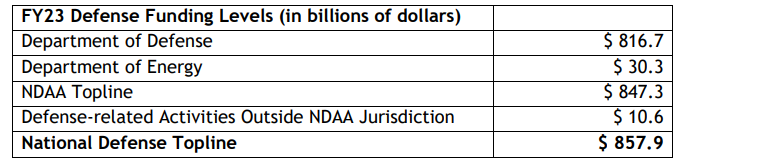 El proyecto de ley permite hasta $ 6 mil millones en autoridad de transferencia general para necesidades imprevistas de mayor prioridad de acuerdo con los procedimientos normales de reprogramación. El proyecto de ley también sirve como vehículo legislativo para una serie de autorizaciones no relacionadas con la NDAA. Las autorizaciones externas no se detallan en este resumen.SEGURIDAD INTERNACIONAL Reforzar el apoyo a Ucrania y la OTAN  Autoriza la solicitud de presupuesto para todo el año fiscal 2023 para la Iniciativa Europea de Disuasión (EDI).  Extiende y modifica la Iniciativa de Asistencia de Seguridad de Ucrania (USAI) y autoriza $ 800 millones en el año fiscal 2023, un aumento de $ 500 millones por encima de la solicitud presupuestaria del presidente. Requiere un informe sobre los planes del Departamento de Defensa para la prestación de asistencia de seguridad a Ucrania a corto y mediano plazo.  Expresa la opinión del Congreso de que el compromiso de los Estados Unidos con la OTAN es férreo, y enfatiza la importancia de mantener una respuesta unificada a la guerra injusta de Rusia en Ucrania y otros desafíos de seguridad compartidos.  Expresa la opinión del Congreso de que los Estados Unidos deben seguir ayudando a Ucrania en su lucha contra el ataque injusto y no provocado de Rusia, y que la supervisión y la transparencia de esa asistencia son esenciales para garantizar un apoyo eficaz y sostenido;  Requiere un informe sobre el marco que los Inspectores Generales han adoptado para supervisar la asistencia de Estados Unidos a Ucrania y si hay lagunas en la supervisión o financiación de tales actividades.  Requiere una evaluación de la postura de la fuerza estadounidense requerida y los recursos necesarios para implementar la Estrategia de Defensa Nacional en Europa y mantener los compromisos de los Estados Unidos con la OTAN.Fortalecimiento de la participación de Estados Unidos en la región del Indo-Pacífico  Extiende la Iniciativa de Disuasión del Pacífico (PDI) hasta el año fiscal 2023, identifica aproximadamente $ 11.5 mil millones de inversiones en apoyo de los objetivos de PDI y autoriza aproximadamente $ 1 mil millones adicionales para abordar los requisitos no financiados identificados por el comandante del Comando Indo-Pacífico de los Estados Unidos (INDOPACOM).  Autoriza la Ley de Resiliencia Mejorada de Taiwán de 2022, incluidas varias disposiciones diseñadas para aumentar la cooperación de seguridad con Taiwán de conformidad con la Ley de Relaciones con Taiwán.  Modifica la Iniciativa de Seguridad Marítima del Indo-Pacífico (MSI) eliminando la limitación de fondos bajo la autoridad y autorizando el uso de fondos bajo la autoridad para facilitar la participación del personal y las capacidades de la Guardia Costera de los Estados Unidos en la ejecución de entrenamiento, ejercicios y otras actividades con socios extranjeros bajo MSI.  Requiere el compromiso con el Ministerio de Defensa de la India para ampliar la cooperación en tecnología emergente, preparación y logística.  Autoriza un programa piloto para mejorar el compromiso del Departamento de Defensa con jóvenes líderes civiles de defensa y seguridad en la región del Indo-Pacífico.  Requiere el establecimiento de un cuartel general conjunto de la fuerza dentro del área de responsabilidad de INDOPACOM.Fortalecimiento de las alianzas y asociaciones internacionales  Autoriza un aumento de $198,5 millones para la creación de capacidad de los asociados a través de la cuenta de Programas de Cooperación Internacional para la Seguridad dentro de la Agencia de Cooperación para la Seguridad de la Defensa y tiene la intención de que estos fondos adicionales se asignen de la siguiente manera: $20 millones para SOUTHCOM; 20 millones de dólares para AFRICOM; $5 millones para NORTHCOM; y 100 millones de dólares para EUCOM.  Autoriza $50 millones para la inteligencia, vigilancia y reconocimiento (ISR) de AFRICOM y el apoyo asociado a la producción, explotación y difusión.  Requiere una evaluación independiente de los esfuerzos del Departamento de Defensa para entrenar, asesorar, ayudar y equipar a las fuerzas militares de Somalia.  Autoriza un aumento de 10 millones de dólares para apoyar los esfuerzos del AFRICOM por evaluar las oportunidades de diversificar la ubicación de sus ejercicios militares multilaterales en el continente africano.  Autoriza 165,3 millones de dólares para la capacitación y el equipamiento continuos de grupos y personas sirios investigados y prorroga la exención de los límites máximos de los costos de construcción y reparación por proyecto, relacionados con la detención temporal y humana durante un año.  Extiende la autoridad para proporcionar asistencia a Irak para contrarrestar al Estado Islámico de Irak y Siria (ISIS), extiende una exención para los límites en los costos de construcción y reparación por proyecto, relacionados con la detención temporal y humana por un año adicional. Proporciona autoridad permanente para pagar a las fuerzas militares extranjeras para que reciban entrenamiento bajo el Plan de Acción Estados Unidos-Colombia (USCAP) en las instalaciones de entrenamiento colombianas.  Extiende la autoridad para la campaña unificada antidrogas y antiterrorismo bajo el Plan Colombia hasta 2025.  Autoriza un programa piloto para apoyar el compromiso con las fuerzas militares de los países socios en cuestiones ambientales y energéticas operativas relacionadas con la defensa.OPERACIONES DEL DEPARTAMENTO DE DEFENSA Mejora de las operaciones y la gestión del DOD  Requiere que el secretario de Defensa entregue detalles adicionales sobre los efectos presupuestarios de la inflación con la presentación anual del presupuesto del presidente.  Requiere el establecimiento de un Centro de Excelencia de Protección Civil que actúe como centro de coordinación para los asuntos relacionados con las víctimas civiles y otras formas de daños civiles resultantes de operaciones militares en las que participan las Fuerzas Armadas de los Estados Unidos y autoriza 25 millones de dólares adicionales para la aplicación del Plan de Acción de Mitigación y Respuesta a los Daños a la Población Civil.  Autoriza un mayor apoyo al Comando y Control Conjunto de Todos los Dominios, incluido el establecimiento de un Cuartel General de la Fuerza Conjunta en el Comando Indo-Pacífico de los Estados Unidos, la experimentación de comando y control basada en la cadena de efectos y la misión, el desarrollo de nuevas cadenas de muerte y la aceleración e integración de la Familia de Células Integradas de Focalización.  Requiere que el secretario de Defensa desarrolle un concepto conjunto para competir.  Aumenta el número de Subsecretarios de Defensa a 19, el número de Subsecretarios Adjuntos de Defensa a 60, realiza ediciones técnicas y conformes, y designa uno de los nuevos puestos de ASD específicamente para Política Cibernética.  Actualiza el marco de reforma de gestión para el Departamento de Defensa, incluido un mejor seguimiento y evaluación de los ahorros de costos de las iniciativas de reforma, así como la investigación centrada en la reforma.  Requiere que el Secretario de Defensa realice una demostración de un tablero de administración estratégica para automatizar la recopilación de datos y la visualización de los objetivos de administración primarios del Departamento de Defensa.  Autoriza un aumento de $37.2 millones para Ayuda Humanitaria, de Desastres y Cívica en el Extranjero. Requiere el establecimiento de un grupo de trabajo gubernamental-industria-academia para microelectrónica para proporcionar un foro para el intercambio de información y la consulta sobre áreas de interés mutuo relacionadas con la investigación, el desarrollo y la fabricación de microelectrónica. Requiere un plan para dotar adecuadamente de personal a la oficina del Subsecretario de Defensa para Operaciones Especiales y Conflictos de Baja Intensidad para cumplir con sus responsabilidades de "secretario de servicio" para operaciones especiales, asuntos administrativos peculiares relacionados con la organización, capacitación y equipamiento de las fuerzas de operaciones especiales.Respuesta a las amenazas en evolución  Concede autorizaciones temporales para renunciar a ciertas restricciones a la contratación relacionadas con contratos de municiones para apoyar a Ucrania o para aumentar las existencias de municiones críticas del Departamento; proporciona una autoridad ampliada para utilizar los acuerdos logísticos de apoyo de la OTAN para actividades de apoyo a las adquisiciones; y otorga facultades multianuales para la adquisición de determinadas municiones.  Autoriza el establecimiento de un Centro de Estudios de Seguridad en Guerra Irregular ("Centro de Guerra Irregular") para servir como mecanismo central para desarrollar el conocimiento de guerra irregular (IW) del Departamento de Defensa y avanzar en los conceptos y la doctrina de IW, en colaboración con aliados y socios.  Requiere el establecimiento de un programa para aumentar el tiempo de advertencia de posibles agresiones por parte de los estados nacionales adversarios.  Autoriza la financiación total de la solicitud de presupuesto para el Comando de Operaciones Especiales de los Estados Unidos (SOCOM), incluidos aproximadamente $ 250 millones para necesidades no financiadas identificadas por el comandante de SOCOM.  Autoriza un aumento de $120 millones para actividades relacionadas con Assault Breaker II.Invertir en tecnologías de vanguardia  Autoriza un aumento de 25 millones de dólares para la tecnología de aeronaves de bajo costo.  Autoriza un aumento de $75 millones para que la Agencia de Proyectos de Investigación Avanzada de Defensa (DARPA) ejecute las recomendaciones de la Comisión de Seguridad Nacional sobre Inteligencia Artificial.  Autoriza un aumento de 20 millones de dólares para las actividades de computación cuántica a escala de servicios públicos de DARPA.  Autoriza un aumento de 85 millones de dólares para desarrollar, probar y crear prototipos de tecnología avanzada para la protección contra interferencias, la guerra electrónica y la medición de firmas.  Autoriza un aumento de $ 120 millones para el desarrollo, la experimentación y el apoyo a la transición de la tecnología 5G, incluidos los esfuerzos de la red de acceso de radio abierta (O-RAN).  Autoriza un aumento de $20 millones para el Programa Establecido de Defensa para Estimular la Investigación Competitiva (DEPSCoR).  Ordena al secretario de Defensa que brinde apoyo a las instalaciones de fabricación bioindustrial para realizar investigación y desarrollo para apoyar la seguridad nacional o asegurar cadenas de suministro frágiles. Requiere que el Departamento de Defensa presente una estrategia y un plan de implementación para fortalecer y fomentar los ecosistemas de innovación de defensa sobre una base cuatrienal, a partir de 2023.  Establece un programa para aumentar la capacidad de los colegios o universidades históricamente negros u otras instituciones que sirven a las minorías para lograr un estado de actividad de investigación muy alto.  Requiere que el secretario de Defensa desarrolle e implemente una capacidad para garantizar cuantificablemente la seguridad de la microelectrónica y establezca un Grupo de Trabajo Gobierno-Industria sobre Microelectrónica para proporcionar un foro para el intercambio de información y la consulta sobre áreas de interés mutuo.  Requiere que los secretarios Militares desarrollen y presenten planes de transición para la infraestructura de tecnología de la información y las comunicaciones 5G.Guantánamo  Extiende hasta el 31 de diciembre de 2023, las restricciones existentes relacionadas con el centro de detención en la Estación Naval de los Estados Unidos, Bahía de Guantánamo, Cuba, específicamente: o La prohibición de la transferencia de detenidos de Guantánamo a los Estados Unidos; La prohibición del uso de fondos del Departamento de Defensa para construir o modificar instalaciones en los Estados Unidos para albergar a los detenidos de Guantánamo; Una prohibición del uso de fondos del Departamento de Defensa para transferir detenidos de Guantánamo a Libia, Somalia, Siria y Yemen, y agrega a Afganistán a la lista de países que tienen prohibido recibir transferencias o liberaciones de detenidos de Guantánamo.  Extiende hasta el año fiscal 2023 la prohibición del uso de fondos del Departamento de Defensa para cerrar la Estación Naval de los Estados Unidos, Bahía de Guantánamo, renunciar al control sobre esa instalación o hacer una modificación material al tratado entre los Estados Unidos y Cuba que cerraría constructivamente la instalación de la Bahía de Guantánamo.CIBERSEGURIDADRespuesta al entorno de amenazas cibernéticas  Autoriza un aumento de $44.1 millones para apoyar las operaciones de Hunt Forward de CYBERCOM.  Requiere una estrategia para la guerra cibernética y electrónica convergente llevada a cabo por y a través de activos militares y de inteligencia desplegados que operan en el dominio de radiofrecuencia para proporcionar efectos estratégicos, operativos y tácticos en apoyo de los comandantes combatientes.  Requiere una hoja de ruta de cinco años y un plan de implementación para adoptar rápidamente aplicaciones de inteligencia artificial para las misiones cibernéticas de los combatientes dentro del Departamento de Defensa. Dirige un informe bienal no clasificado a través del ciclo electoral 2032 sobre los esfuerzos de CYBERCOM para garantizar la seguridad electoral y contrarrestar las amenazas electorales.  Autoriza un aumento de $25 millones para la Resiliencia Cibernética de la Fuerza Aérea para Sistemas de Armas (CROWS).  Autoriza $20 millones para el establecimiento y las operaciones iniciales del Centro de Colaboración de Arquitectura de Ingeniería Rápida de Comando, Control y Comunicaciones Nucleares (REACH).  Autoriza un aumento de $56.4 millones para el desarrollo de CYBERCOM Joint Cyber Warfighting Architecture.Fortalecimiento de la postura de ciberseguridad del DOD  Establece la Academia de Servicio Cibernético y Digital del DOD como un programa de becas por servicio asociado con universidades y colegios en los Estados Unidos, con un requisito de servicio del DOD para los participantes. Requiere un estudio sobre las responsabilidades de los servicios militares para organizar, entrenar y presentar fuerzas a CYBERCOM y recomendaciones sobre un futuro modelo de generación de fuerzas para las fuerzas de operaciones del ciberespacio.  Requiere que el secretario de la Marina establezca un designador y una calificación de operaciones cibernéticas. Requiere el establecimiento de una oficina ejecutiva del programa para administrar y supervisar la implementación e integración de la Arquitectura Conjunta de Combate Cibernético. Requiere una política y un plan, en consulta con la industria comercial, sobre la prueba y evaluación de la ciberseguridad de las nubes de los proveedores de servicios comerciales en la nube.  Dirige una sesión informativa sobre el programa piloto de la cartera de la fuerza laboral a través de cursos basados en certificados sobre ciberseguridad e inteligencia artificial que ofrecen las universidades del Centro para la Excelencia Académica de la Agencia de Seguridad Nacional. Requiere que el secretario de Defensa y el presidente del Estado Mayor Conjunto desarrollen un plan y recomendaciones para corregir las deficiencias de preparación en las Fuerzas de Misión Cibernética e implementar dichas recomendaciones.  Dirige una revisión exhaustiva del Servicio Cyber Excepted.  Requiere una evaluación del marco de ciberseguridad de la base industrial de defensa para determinar si es necesario un curso de acción alternativo o adicional.  Autoriza un aumento de $10 millones para apoyar la financiación de plántulas del consorcio cibernético.  Autoriza un aumento de $20 millones para el programa piloto de fuerza laboral de ciberseguridad del Centro de Excelencia Académica de la Agencia de Seguridad Nacional.  Autoriza un aumento de $20 millones para las actividades mejoradas de modelado y simulación no cinética/cibernética de DARPA.  Autoriza un aumento de 168 millones de dólares para el apoyo operacional de la Fuerza de Misión Cibernética, incluido el apoyo de inteligencia a las operaciones del ciberespacio. Autoriza un aumento de $50 millones para el desarrollo de sistemas y aplicaciones de inteligencia artificial en CYBERCOM.Ampliar la capacidad de alianzas y asociaciones internacionales en el ámbito cibernético  Requiere que el secretario de Defensa alinee la empresa de cooperación cibernética del Departamento de Defensa y las asociaciones operativas del ciberespacio del Departamento con la Estrategia de Defensa Nacional, la Estrategia Cibernética del Departamento de Defensa y la Guía Internacional de Cooperación de Seguridad del Ciberespacio del Departamento de Defensa de 2019 e informe al Congreso sobre las actividades de implementación.  Establece un programa piloto para permitir que el secretario de Defensa comparta capacidades cibernéticas con socios extranjeros operativos.  Requiere que el secretario de Defensa involucre a sus contrapartes dentro del Ministerio de Defensa del Reino Hachemita de Jordania con el fin de ampliar la cooperación en actividades militares de ciberseguridad.  Requiere una capacitación mejorada sobre cooperación en seguridad del ciberespacio en la Universidad de Cooperación de Seguridad de Defensa y la Escuela Conjunta de Agregados Militares.PREPARACIÓN Y APOYO A LA GESTIÓN Mejorar la preparación  Autoriza el cierre de la instalación de almacenamiento de combustible a granel de Red Hill en Hawái, requiere un plan para la limpieza, monitoreo y mantenimiento de la instalación después del cierre.  Autoriza las retiradas de tierras necesarias para ampliar el Complejo de Entrenamiento Fallon Range.  Autoriza la continuación del programa FireGuard con personal de la Guardia Nacional para recopilar y evaluar información de teledetección de múltiples fuentes para asociaciones interinstitucionales en la detección y monitoreo de incendios forestales en los Estados Unidos.  Sujeto a asignaciones específicas, proporciona autoridad temporal para modificar los términos y condiciones de un contrato u opción para proporcionar un ajuste económico de precios para contratos de tipo de precio fijo en firme hasta el 31 de diciembre de 2023. Reformar la política de adquisiciones, la contratación y las operaciones de base industrial  Requiere la institución de un sistema de informes de adquisiciones para reemplazar los informes de adquisiciones seleccionados.  Ordena a la Marina que implemente las recomendaciones restantes del informe de la GAO sobre el Plan de Optimización de la Infraestructura del Astillero.  Dirige una revisión de la guía de marcado de información no clasificada controlada, capacitación y supervisión.  Requiere la creación de un grupo de trabajo de integración de pequeñas empresas para mejorar la coordinación de los esfuerzos del Departamento para las pequeñas empresas. Aumenta los fondos para el programa del Centro de Asistencia Técnica de Adquisiciones (PTAC).  Crea un programa piloto para permitir que el Departamento tenga autorizaciones personales de los empleados de una empresa de tecnología innovadora mientras se adjudica una solicitud de autorización de instalaciones.  Realiza actualizaciones a otras autoridades de transacciones (OTA), incluida la creación de un programa piloto para usar OTA para la creación de prototipos de instalaciones o instalaciones. Fortalecimiento de la seguridad energética, ambiental y sanitaria  Dirige la implementación de las recomendaciones de los hallazgos de la inspección del veterinario equino e incluye un plan maestro para los graneros/potreros de Fort Myer Caisson y la instalación de pasto de Fort Belvoir Caisson.  Extiende la autorización y la transferencia de fondos para el estudio y la evaluación en curso sobre los impactos en la salud humana de PFAS en el agua potable por parte de los Centros para el Control y la Prevención de Enfermedades.  Requiere un informe detallado que analice las estimaciones completas de costos, las vulnerabilidades materiales y varias otras evaluaciones de costo-beneficio antes de exigir, con ciertas exenciones, que la flota de vehículos no tácticos del Departamento de Defensa sea vehículos de combustible alternativo para fines de 2030.  Restaura el acceso de la Guardia Nacional al Programa de Restauración Ambiental de Defensa.Creación de la cadena de suministro y la resiliencia de las existencias  Autoriza $ 1 mil millones para que el arsenal de Defensa Nacional adquiera materiales estratégicos y críticos necesarios para satisfacer las necesidades de defensa, industriales y civiles esenciales de los Estados Unidos.  Requiere que el Gerente de Arsenales de Defensa Nacional presente un informe sobre los déficits de materiales estratégicos y críticos.  Requiere que el DOD rastree el abastecimiento de elementos de tierras raras y materiales críticos proporcionados por el contratista. Construcción militar  Autoriza un aumento de $ 7.3 mil millones para la construcción militar para abordar las necesidades no financiadas, el costo de completar y los fondos de ajuste del mercado debido a la inflación.  Requiere que el secretario de Defensa, en consulta con los demás organismos federales pertinentes, actualice el plan maestro integrado de infraestructura para apoyar la defensa de Guam.  Dirige un estudio sobre los requisitos para futuros rangos de fuerza terrestre, áreas de entrenamiento e instalaciones relacionadas en Hawái a la luz de los cambios de postura en la región del Indo-Pacífico, la evolución de los conceptos de operaciones y los requisitos de postura en apoyo de la competencia estratégica a largo plazo. Aplica las recomendaciones contenidas en el informe del Inspector General del Departamento de Defensa con respecto a una auditoría de las condiciones médicas de los residentes en viviendas militares privatizadas. Refuerzo de la operación y el mantenimiento Autoriza aumentos de fondos de:  $150.0 millones para el mantenimiento de buques en apoyo de la campaña de INDOPACOM.  $189.0 millones para el mantenimiento del depósito de buques.  95,7 millones de dólares para necesidades de mantenimiento de la Fuerza de Reposicionamiento Marítimo. $ 579.2 millones para el mantenimiento del sistema de armas de la Fuerza Aérea.  $919.1 millones para restaurantes LSD, CG, T-ESD y LCS.  $20.0 millones en O&M, en toda la defensa para la evaluación de salud humana en curso de los CDC relacionada con fuentes contaminadas de agua potable de PFAS.FUERZAS ESTRATÉGICAS Modernización nuclear  Establece una dirección dentro del Comando de Ataque Global de la Fuerza Aérea, conocida como la Fuerza de Tarea de Misiles Balísticos Intercontinentales (ICBM), para poner en marcha el sistema de armas ICBM LGM-35A Sentinel.  Requiere un plan de 20 años para el desarrollo del Mark 21A, Mark 7 y otros vehículos de reentrada. Requiere un enfoque de gestión de cartera para las actividades del Consejo de Armas Nucleares, incluida la Administración Nacional de Seguridad Nuclear.  Requiere que un alto funcionario de la Fuerza Aérea supervise la base industrial para la producción del bombardero B-21 y el programa ICBM Sentinel.  Autoriza 25 millones de dólares para la continuación de la investigación y el desarrollo de un sistema de misiles de crucero lanzado desde submarinos con capacidad nuclear.  Limita el retiro de la bomba nuclear de gravedad B83 hasta que se pueda identificar una capacidad de reemplazo adecuada para derrotar objetivos duros y profundamente enterrados.Defensa antimisiles  Autoriza un aumento de 292,5 millones de dólares para apoyar el desarrollo del interceptor hipersónico de fase de planeo.  Autoriza un aumento de $252.0 millones para aumentar la producción de SM-3 y expandir la capacidad de base industrial.  Autoriza un aumento de $165.0 millones para comprar 15 interceptores THAAD adicionales. Hace permanente la prohibición del intercambio de información relacionada con los sistemas de defensa antimisiles con Rusia.  Requiere la designación de una persona de alto rango del Departamento de Defensa para que sea responsable de la adquisición y el mantenimiento de la defensa antimisiles para Guam.  Requiere un plan sobre la arquitectura integrada de defensa aérea y de misiles para la defensa de Guam.  Autoriza la financiación del sistema de defensa de cohetes de corto alcance Cúpula de Hierro, el Sistema de Armas Sling de David y el Programa de Interceptores de Nivel Superior Arrow 3 como se describe en un Memorando de Acuerdo entre los Estados Unidos y el Gobierno de Israel.  Requiere un plan de financiamiento al Congreso que permita la adquisición de no menos de 64 interceptores de próxima generación para garantizar una flota común y la confiabilidad del Sistema de Defensa de Misiles Terrestre. Sistemas espaciales  Requiere una estrategia y requisitos para la protección de los satélites del Departamento de Defensa.  Amplía la legislación existente sobre operaciones de "lanzamiento" tácticamente receptivas a operaciones "espaciales" tácticamente receptivas.  Autoriza actividades de investigación y educación entre la Fuerza Espacial y las universidades.  Requiere que el secretario de Defensa examine si el Organismo de Desarrollo Espacial debe quedar exento del Sistema Conjunto de Integración y Desarrollo a fin de acelerar el despliegue general de los sistemas espaciales proliferados.Guerra electrónica  Requiere la participación de activos de guerra electrónica en ejercicios de servicio conjunto a gran escala. Esfuerzos de no proliferación  Autoriza $354.4 millones para el programa Cooperativo de Reducción de Amenazas. Departamento de Energía Programas y autorizaciones de seguridad nacional  Autoriza $22.3 mil millones para las actividades de la NNSA.  Autoriza $ 6.8 mil millones para las actividades de limpieza ambiental de defensa del DOE.  Autoriza $978.4 millones para otras actividades de defensa del DOE.  Autoriza 156,6 millones de dólares para actividades de energía nuclear del DOE.  Aumenta el umbral para la construcción menor a $30 millones, indexado a la inflación durante tres años. Asuntos de Presupuesto y Gestión Financiera Autoriza un aumento de 20 millones de dólares para continuar la investigación y el desarrollo de la NNSA de la ojiva de misiles de crucero lanzados desde el mar W80-4 ALT.  Autoriza un aumento de $500 millones para reducir los riesgos asociados con el cumplimiento del requisito legal de producir no menos de 80 pozos de plutonio por año para 2030.Seguridad Ambiental Actualiza el plan existente para desactivar las instalaciones retiradas de NNSA, como las que se encuentran en la planta de fabricación Y-12. Administración Marítima  Incluye la Ley de Autorización de Administración Marítima de 2022.